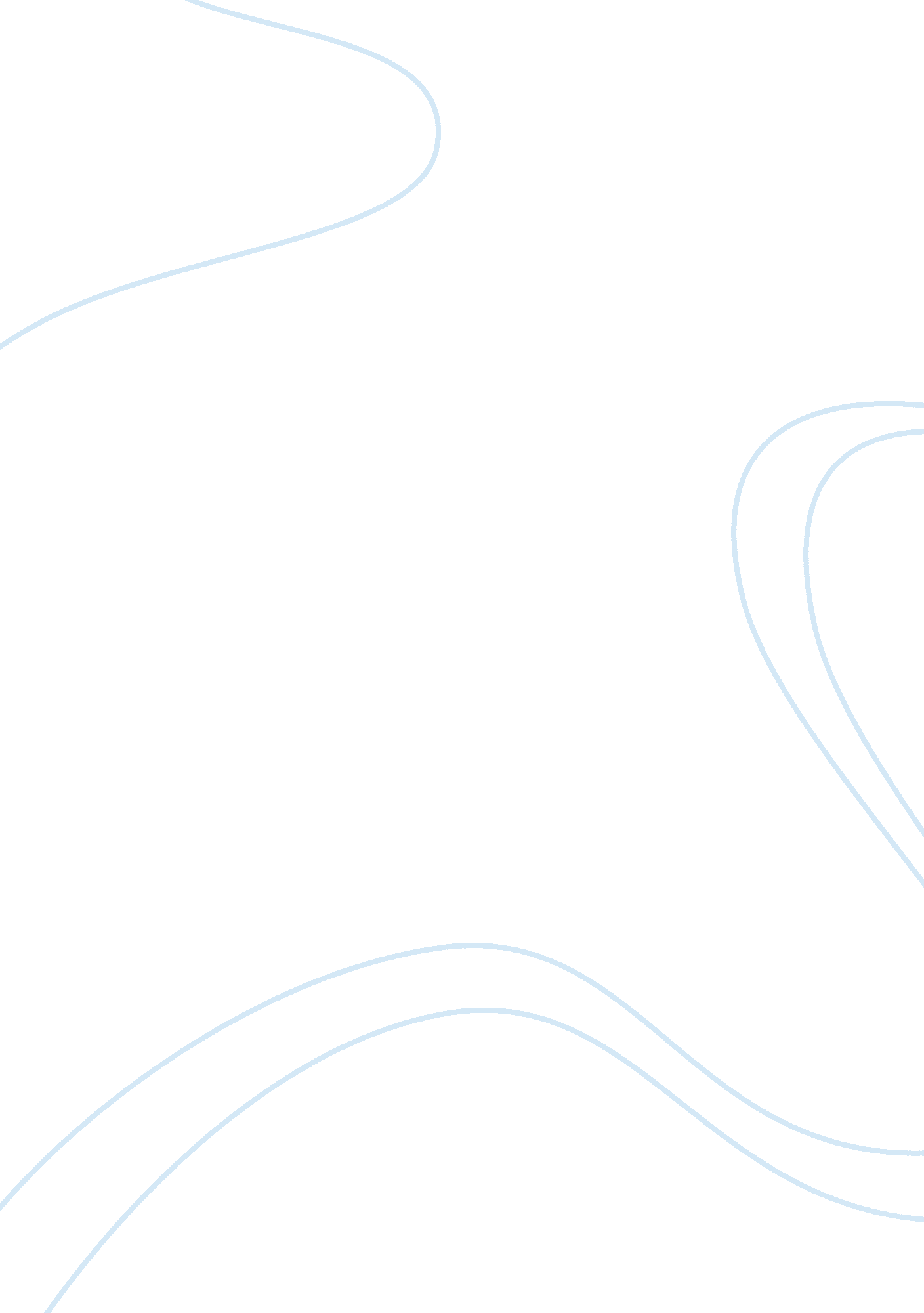 Kidney failure scenariosHealth & Medicine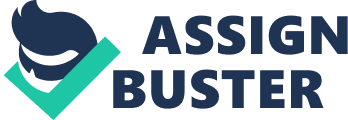 Ms. Jones kidney disease is being caused by inadequate insulin that balances sugar levels in our bodies. Lack of insulin leads to the high sugar levels in the kidney and therefore, the body tries to balance such high levels of sugar by retaining large amounts of water in the body, hence the low output of urine. This causes kidney disease. Since her case seems to be in the early stages, the best option is to undergo treatment for renal dysfunction (Stein, 2007) 
Scenario B 
A Mr. Hodges kidney is affecting the rest of his body because it is associated with heart failure. The poor circulatory function retains a lot of wastes and other toxins that then affect the other body parts. The heart is what controls all our body parts by supplying it with blood and oxygen. Therefore, other body parts are likely to be affected when one suffers from congestive heart failure. As his renal failure worsens, other symptoms and signs that might occur are high urine levels in the blood, nocturnal urination, abnormal heart rhythms, memory problems, difficulties in breathing, and slowed digestive process ((Amgen, 2009). Mr. Hodges kidney disease is being caused by prolonged and uncontrolled hypertension. The best treatment option for Mr. Hodges is a complete kidney transplant (Stein, 2007) since it happens to be either in stage four or five (Fadem, (2008). However, it is difficult to find a donor, besides ensuring the compatibility of the kidney with his blood. 